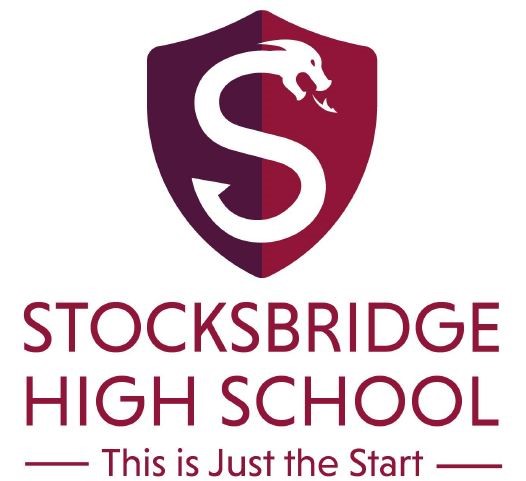 GCSE Controlled Assessment PolicyLead					Exams Officer				Policy Start Date		October 2021Next review date		October 2022Stocksbridge High SchoolGCSE Controlled Assessment PolicyStaff responsibilitiesSenior leadership teamAccountable for the safe and secure conduct of controlled assessments. Ensure assessments comply with JCQ guidelines and awarding bodies’ subject-specific instructions.Establish roles and responsibilities relating to controlled assessment and provide appropriate support and training.
Co-ordinate with heads of department to schedule controlled assessments. 
Map overall resource management requirements for the year. As part of this, resolve:Clashes/problems over the timing or operation of controlled assessments. Issues arising from the need for particular facilities (rooms, IT networks etc.) 
Facilitate the sharing of good practice through the Subject Leader group meetings.
Ensure that all staff involved have a calendar of events.
Create, publish and update an internal appeals policy for controlled assessments.Subject LeadersLiaise with SLT and Exams Office re the conduct of CAs.
Ensure that at least 40% of overall assessment (controlled and/or external assessment) is taken in the exam series in which the qualification is certificated, to satisfy the terminal assessment requirement in accordance with the awarding body specification.  
 Standardise internally the marking of all teachers involved in the assessments.
Ensure that individual teachers understand their responsibilities with regard to CAs.
Ensure that individual teachers understand the requirements of the awarding body's specification and are familiar with the relevant teachers' notes, and any other subject specific instructions.  
Supply to the exams office details of all unit codes for CAs.
Liaise with ICT Manager, who will set up secure accounts, if required.
Ensure that, post-completion, candidates’ work is retained securely until the closing date for enquiries about results.  In the event that an enquiry is submitted, retain candidates work securely until the outcome of the enquiry and any subsequent appeal has been conveyed to the centre.Where appropriate, develop new assessment tasks or contextualize sample awarding body assessment tasks to meet local circumstances, in line with awarding body specifications and control requirements. Teaching staffUnderstand and comply with the general guidelines contained in the JCQ publication Instructions for conducting controlled assessments.
Understand and comply with the awarding body specification for conducting controlled assessments, including any subject-specific instructions, teachers’ notes or additional information on the awarding body’s website. 
Obtain confidential materials/tasks set by awarding bodies in sufficient time to prepare for the assessment(s) and ensure that such materials are stored securely at all times.
Ensure that all CAs done using ICT facilities are undertaken using secure accounts.
Supervise assessments (at the specified level of control) and do not leave this to a cover supervisor or TA. Undertake the tasks required under the regulations, only permitting assistance to students as the specification allows.
Ask the appropriate special educational needs coordinator for any assistance required for the administration and management of access arrangements and be aware that students who have extra time in exams are also allowed this in controlled assessments.
Ensure that students and supervising teachers sign authentication forms on completion of an assessment.
Organise additional sessions to allow absent students to complete controlled assessments they have missed through absence.
Retain candidates’ work securely between assessment sessions (if more than one).  
Mark internally assessed components using the mark schemes provided by the awarding body. Submit marks through the exams office, via the Subject Leader, to the awarding body when required and keep a record of the marks awarded.Exams Officer  Enter students for individual units, whether assessed by controlled assessment, external exam or on-screen test, before the deadline for final entries.  
Enter students' 'cash-in' codes for the terminal exam series. 
Where confidential materials are directly received by the exams office, to be responsible for receipt, safe storage and safe transmission, whether in CD or hard copy format.
Download and distribute mark sheets for teaching staff to use, and collect and send mark sheets to awarding bodies before deadlines.
On the few occasions where controlled assessment cannot be conducted in the classroom   arrange suitable accommodation where controlled assessment can be carried out, at the direction of the senior leadership team.     Special educational needs coordinatorEnsure access arrangements have been applied for.
Liaise with Subject Leader to notify of students with access arrangements.
 Work with teaching staff to ensure requirements for support staff are met.GCSE Controlled Assessment Policy Cont…Example risks and issuesPossible remedial actionPossible remedial actionPossible remedial actionStaffResponsible/Accountable/Consulted/InformedExample risks and issuesForward planningActionActionStaffResponsible/Accountable/Consulted/InformedTimetablingTimetablingTimetablingTimetablingTimetablingAssessment schedule clashes with other activitiesEstablish priorities well ahead (e.g. start of academic year) for all subjects or lines of learning   Establish overview of assessment across the school.Establish overview of assessment across the school.SLCurriculum DeputyToo many assessments close together across subjects or lines of learningPlan assessments so they are spaced over the duration of the course Establish overview of assessment across the school.Establish overview of assessment across the school.SLCurriculum DeputyAccommodationAccommodationAccommodationAccommodationAccommodationInsufficient space in classrooms for candidatesEstablish priorities well ahead (e.g. start of academic year) for all subjects or lines of learning   Use more than one classroom or multiple sittings where necessary.Use more than one classroom or multiple sittings where necessary.Teaching StaffSLInsufficient facilities for all candidates Establish priorities well ahead (e.g. start of academic year) for all subjects or lines of learning   Ensure staff are able to book, well in advance, appropriate facilities where necessary.Ensure staff are able to book, well in advance, appropriate facilities where necessary.Teaching StaffSLDownloading awarding body set tasksDownloading awarding body set tasksDownloading awarding body set tasksDownloading awarding body set tasksDownloading awarding body set tasksIT system unavailable on day of assessmentDownload tasks well ahead of scheduled assessment date in all casesBook IT equipment well ahead and download tasks before scheduled date of assessmentBook IT equipment well ahead and download tasks before scheduled date of assessmentTeaching StaffSLTeaching staff unable to access task detailsTest secure access rights ahead of schedule every year and every sessionEnsure teaching staff have access rights for correct area of awarding body secure extranet sites ahead of timeEnsure teaching staff have access rights for correct area of awarding body secure extranet sites ahead of timeTeaching StaffSLExams OfficerLoss of task details in transmissionDownload tasks well ahead of scheduled assessment dateReport loss to awarding body for replacement then download the task againReport loss to awarding body for replacement then download the task againTeaching StaffSLExams OfficerAbsent candidatesAbsent candidatesAbsent candidatesAbsent candidatesAbsent candidatesCandidates absent for all or part of  assessment (various reasons)Plan alternative session(s) for candidates  Teaching StaffCandidates have a scheduling clash for exams or assessment  (possibly offsite on consortium teaching)  Always consider candidate timetables well ahead and decide on priorities in advance to scheduling clashesCheck before booking the date; provide an alternative date, where necessary and  consult awarding body procedures for dealing with timetabling clashesN.B. retakes are limitedCheck before booking the date; provide an alternative date, where necessary and  consult awarding body procedures for dealing with timetabling clashesN.B. retakes are limitedSLExams OfficerControl levels for task takingControl levels for task takingControl levels for task takingControl levels for task takingControl levels for task takingAssessment is undertaken under incorrect level of control (time, resources, supervision and collaboration)Ensure teaching staff know what level is applicable and understand what is involved.  Provide training if requiredSeek guidance from the awarding body  Seek guidance from the awarding body  SLCurriculum DeputyExams OfficerSupervisionSupervisionSupervisionSupervisionSupervisionTeaching staff do not understand supervision of controlled assessment is their responsibilityEnsure teaching staff understand nature of controlled assessments and their role in supervisionSLCurriculum DeputyExams OfficerTask settingTask settingTask settingTask settingTask settingTeaching staff fail to correctly set tasksEnsure teaching staff understand the task setting arrangements so that tasks are in line with the requirements of the specificationEnsure teaching staff understand the task setting arrangements so that tasks are in line with the requirements of the specificationSeek guidance from the awarding bodySLCurriculum DeputyExams OfficerAssessments have not been moderated as required in the awarding body specificationCheck specification and plan required moderation appropriatelyCheck specification and plan required moderation appropriatelySeek guidance from the awarding bodySLCurriculum DeputyExams OfficerSecurity of materialsSecurity of materialsSecurity of materialsSecurity of materialsSecurity of materialsAssessment tasks not kept secure before assessmentEnsure teaching staff understand importance of task security  Ensure teaching staff understand importance of task security  Request/obtain different assessment tasksTeaching StaffSLExams OfficerCandidates’ work not kept secure during or after assessmentDefine appropriate level of security, in line with awarding body requirements, for each department as necessaryDefine appropriate level of security, in line with awarding body requirements, for each department as necessaryTake materials to secure storage   Teaching StaffSLExams OfficerInsufficient or insecure storage spaceLook at provision for suitable storage early in the courseLook at provision for suitable storage early in the courseFind alternative spacesSLExams OfficerDeadlinesDeadlinesDeadlinesDeadlinesDeadlinesDeadlines not met by candidatesEnsure all candidates are briefed on deadlines/penalties for not meeting themMark what candidates have produced by deadline and seek guidance from awarding body on further action.Mark what candidates have produced by deadline and seek guidance from awarding body on further action.Teaching Staff SLCurriculum DeputyDeadlines for marking and/or paperwork not met by teaching staffEnsure teaching staff are given clear deadlines (prior to awarding body ones) to complete marking/paperwork so the exams office can process and send off marks ahead of AB deadlinesSeek guidance from awarding bodySeek guidance from awarding bodyTeaching Staff SLCurriculum DeputyAuthenticationAuthenticationAuthenticationAuthenticationAuthenticationCandidate fails to sign authentification formEnsure all candidates have authentication forms to sign and attach to work when it is completed before handing inFind candidate and ensure form is signedFind candidate and ensure form is signedTeaching StaffSLExams OfficerTeaching staff fail to complete authentication forms or leave before completing authenticationEnsure teaching staff understand importance of authentication forms and the requirement of a signatureReturn form to staff for signature. Ensure forms are signed as work is marked, not at end of seasonReturn form to staff for signature. Ensure forms are signed as work is marked, not at end of seasonTeaching StaffSLMarkingTeaching staff interpret marking descriptions incorrectlyEnsure appropriate training and practicing of marking.  Plan for sampling of marking during the practice phase.Arrange for remarking.  Consult awarding body specification for appropriate procedureArrange for remarking.  Consult awarding body specification for appropriate procedureTeaching Staff SLCurriculum DeputyCentre does not run standardisation activity as required by the awarding bodyPlan against the requirements for standardisation for the awarding body when and how this activity will be conducted.Check with the awarding body whether a later standardisation event can be arranged.Check with the awarding body whether a later standardisation event can be arranged.SLCurriculum DeputyExams Officer